Муниципальное бюджетное учреждение дополнительного образования«Байкаловская детско-юношеская спортивная школа»(МБУ ДО «Байкаловская ДЮСШ»)ПОЛОЖЕНИЕо проведении спортивных соревнований по многоборью среди дошкольниковс. Байкалово Свердловской обл.2021ОБЩИЕ ПОЛОЖЕНИЯНастоящее Положение определяет порядок организации и проведения спортивных соревнований по многоборью (далее – соревнование).Цель проведения соревнований: популяризация и развитие многоборья в Байкаловском районе.Задачами проведения данных соревнований являются:выявление сильнейших спортсменов;отбор спортсменов для подготовки к спортивным соревнованиям районного и окружного уровней и участия в них;подготовка спортивного резерва.МЕСТО И ВРЕМЯ ПРОВЕДЕНИЯМесто проведения: МБУ ДО «Байкаловская ДЮСШ».Соревнование проводится 06 февраля 2020 г.Начало соревнований в 10 часов 00 минут.РУКОВОДСТВО ПРОВЕДЕНИЕМ СОРЕВНОВАНИЙОбщее руководство осуществляет МБУ ДО «Байкаловская ДЮСШ».Непосредственное проведение возлагается на тренера-преподавателя – Е.А. Казарину.Предварительные заявки на участие в соревнованиях принимаются на электронную почту eakazarina@yandex.ru.УЧАСТНИКИ СОРЕВНОВАНИЙК участию в соревнованиях допускаются обучающиеся МБУ ДО «Байкаловская ДЮСШ».Возрастные группы: 1 группа – 2015 г.р. и моложе, 2 группа – 2014-2013 г.р.ПОРЯДОК ОРГАНИЗАЦИИ И ПРОВЕДЕНИЯ СОРЕВНОВАНИЙСоревнования проводятся по 4-м видам:Прыжок в длину с места;Наклон вперед из положения стоя;Поднимание туловища из положения лежа на спине за 1 минуту;Сгибание и разгибание рук в упоре лежа за 3 минуты.ПОДВЕДЕНИЕ ИТОГОВ И НАГРАЖДЕНИЕ ПОБЕДИТЕЛЕЙВ личном первенстве победитель определяется в каждой возрастной группе по сумме набранных очков в 4-х видах.В случае равенства очков у двух и более участников, преимущество получает участник, показавший лучший результат в беге на 1-2 км.По итогам соревнований победители и участники награждаются грамотами и памятными призами. КОНТАКТНАЯ ИНФОРМАЦИЯКоординатор соревнований: Казарина Екатерина Алексеевна, тел: 8-900-211-71-73, e-mail: eakazarina@yandex.ru.Приложение №1Таблица оценки результатов в видах испытаний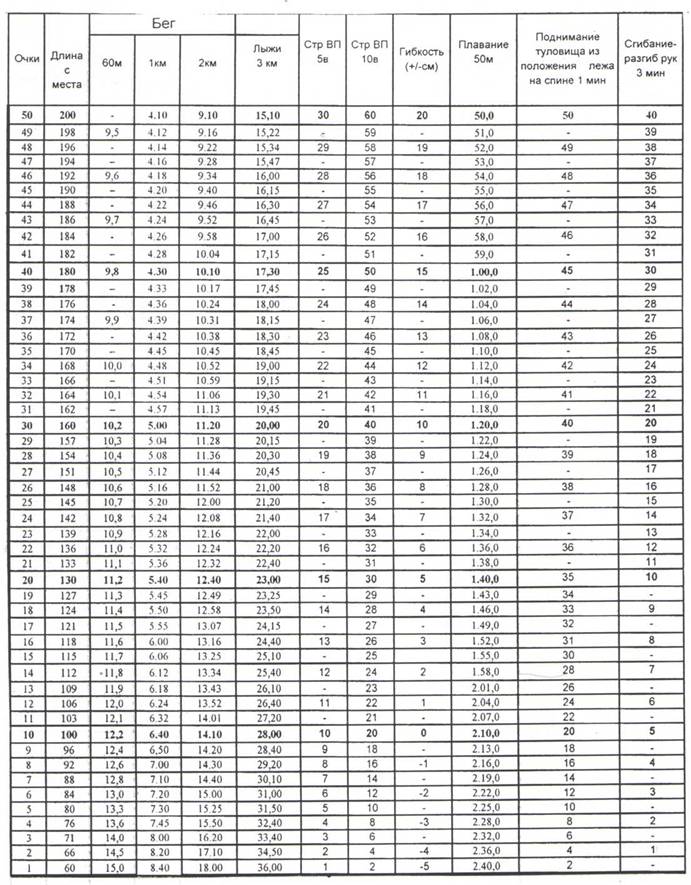 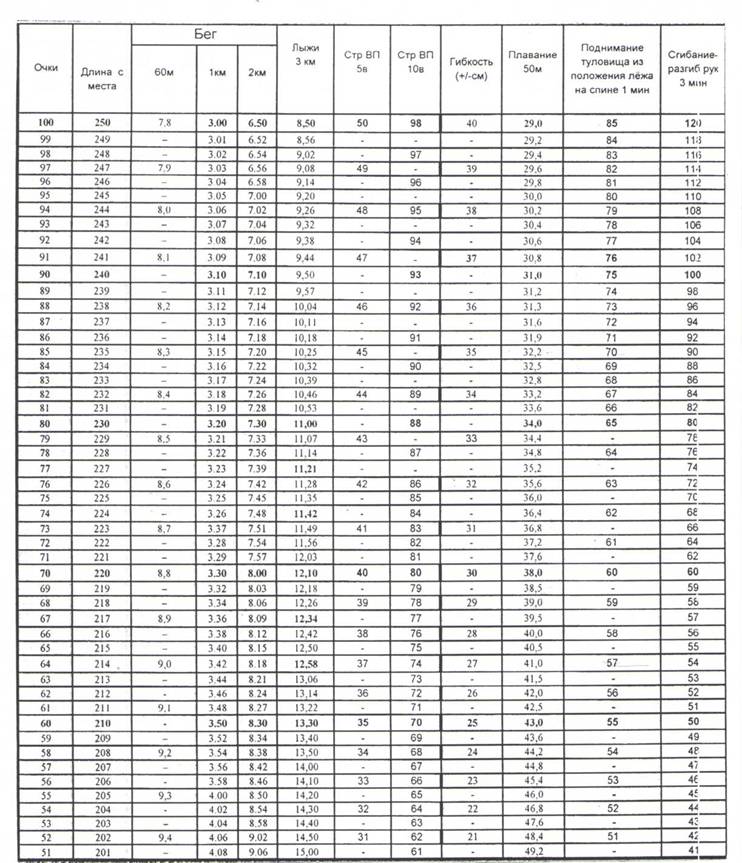 	Приложение № 2Заявка на участие в спортивном соревновании по многоборьюУТВЕРЖДАЮДиректор МБУ ДО «Байкаловская ДЮСШ»______________ С.В. Новикова«____»_____________ 2021 г.№п/пФИО участникаДата рождения	Образовательное учреждение12345678910